Kingsway Primary & Nursery School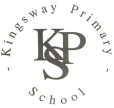 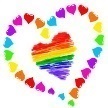 Long Term Plan – Year 2SubjectAut 1Aut 2Spr 1Spr 2Spr 2Sum 1Sum 2EnglishThe Colour MonsterInto The ForestBiscuit BearThe ThingThe ThingLeon and the Place BetweenThe True Story of The Three Little PigsScienceWhat’s In YourHabitat and Take CareMaterials and Good ChoicesGrowing UpThe Apprentice GardnerThe Apprentice GardnerOur Changing WorldShaping UpThemeAfricaGreat Fire Of LondonGreat Fire Of LondonHistorical EventsOceans + SeasOceans + SeasOceans + SeasArt/DTAfrican ArtAndy WarholDa VinviTurnerTurnerRothchoJanet BoltonREWhat does it mean to belong to a faith community?What does it mean to belong to a faith community?What makes some places sacred?What makes some places sacred?What makes some places sacred?How and why do we celebrate special and sacred times?How and why do we celebrate special and sacred times?PSHENew BeginningsGetting on and Falling outGoing for GoalsGood to be MeGood to be MeRelationshipsChangesComputingFix it and Find ItFix it and Find ItAnimal Top TrumpsAnimal Top TrumpsAnimal Top TrumpsShapes and SafetyShapes and SafetyMusicUkuleleUkuleleZooZooZooI want to play in a bandI want to play in a band